Задания  для 7Б класса на 10.04.2020ИСТОРИЯ§13 «Разгар Смуты».ПИСЬМЕННО ответить на вопросы:1)	Кто такой Иван Болотников? Охарактеризуйте личность Ивана Болотникова.2) 	Чего хотел добиться Иван Болотников путем восстания?3) 	Как Василий Шуйский расправился с Иваном Болотниковым? Считаете ли вы это справедливым? Почему?4) 	Кто поддержал Лжедмитрия II?5) 	Почему в России появились два центра власти с двумя столицами и с двумя царями?6) 	Как поменялось отношение населения к тушинцам (Лжедмитрию II)? Почему?7)	Чем закончилась борьба Василия Шуйского с Лжедмитрием II?8) 	В чьи руки  перешла власть после насильственного свержения Василия Шуйского?9) 	Чью кандидатуру выдвинула Семибоярщина на царский престол? Почему именно эту кандидатуру?10) 	Какая основная идея стала знаменем освободительной борьбы народа против польского правления в России?11) 	Для чего в 1611 году было созвано Первой ополчение?12) 	Назовите итоги тяжелой борьбы с поляками за престол.БИОЛОГИЯФорма для записи ответаВыбрать правильный ответ.1. 	Только птицы из позвоночных животных: а) приспособились к полету 	б) имеют перьевой покров  	в) откладывают яйца с известковой скорлупой.2. 	Птицы произошли от: а) археоптерикса 	б) древних пресмыкающихся – летающих ящеров   в) древних пресмыкающихся, близких к летающим ящерам, крокодилам, динозаврам. 3.	Пуховое перо в отличие от пуха имеет:  а) тонкий стержень и сохранившуюся часть опахала  б) тонкий стержень и мягкие нецепляющиеся бородки  в) тонкий стержень и опахало.4. 	Копчиковая железа сильно развита у: а)  водоплавающих птиц 	б) птиц  пустынь	в) водоплавающих и пустынных птиц.5.	Пояс передних конечностей у птиц образован: а) двумя ключицами, двумя лопатками, двумя вороньими костями  б) двумя ключицами, двумя лопатками  в) двумя ключицами, двумя лопатками, двумя вороньими костями, грудиной.6.	Мускульный желудок наиболее развит у:  а) насекомоядных птиц  	б) зерноядных птиц	в) хищных птиц.7.	Сердце у птиц:   а) четырехкамерное  	б) трехкамерное с перегородкой желудочкав) трехкамерное без какой-либо перегородки.8.	У птиц, в отличие от пресмыкающихся, в головном мозге сильно развиты: а) передний мозг и мозжечок 	     б) передний мозг, мозжечок, средний мозг       в) мозжечок и средний мозг.9.	Птенцы появляются на свет зрячими, покрытые пухом, способны передвигаться   (бегать) у: а) тетеревов, рябчиков, уток, гусей, пингвинов       б) орлов, ястребов, соколов         в) у всех названных видов.10.	Перелеты птиц возникли  в связи: а) с недостатком или отсутствием пищи в осенне-зимний период  б) минусовой температурой воздуха в зимний период   в) коротким днем в зимний период.11. Кожа у птиц: а) тонкая, сухая, вся покрыта роговыми образованиями б) тонкая, сухая, лишена желез (только копчиковая), вся покрыта перьями в) тонкая, сухая, имеется одна копчиковая железа, на теле есть участки, лишенные перьев.12.  На грудине у птиц имеется большой выступ, который называется: а) крюк 		б) киль			в) грудинка13.  Нижняя часть стержня пера называется:  а) опахалом   		б) очином    		в) контуром14. 	Клюв у птиц состоит из: а) надклювья   		б) подклювья    	в) подклювья и надклювья15. Сохраняют тепло тела птиц:  а) контурные перья    б) пуховые перья	 в) пуховые перья и пух16. 	Воздушные мешки как часть дыхательной системы имеются:а) у птиц    		б) у земноводных  	 в) у пресмыкающихся   17. 	Временное запасание пищи у птиц осуществляется в: а) желудке  		б) кишечнике  		в) зобу       		г) пищеводе18. 	Птицы – это: а) теплокровные беспозвоночные животные б) теплокровные позвоночные животные   в) холоднокровные позвоночные животные19. 	Челюсти птиц:  а) имеют зубы   	б) лишены зубов20. 	Что предохраняет птиц от перегревания?  а) кожа   	б) легкие  	в) желудок       	г) воздушные мешки21. 	Из перечисленных ниже птиц к хищным относится: а) ястреб 	б) тетерев 	в) кукушка 	г) воробей22. Признаком приспособленности птиц к полету НЕ является  а) теплокровность	б) отсутствие зубов	в) наличие киля на грудине	г) отсутствие мочевого пузыряФИЗИЧЕСКАЯ КУЛЬТУРАКроссворд на тему "Олимпийские виды спорта"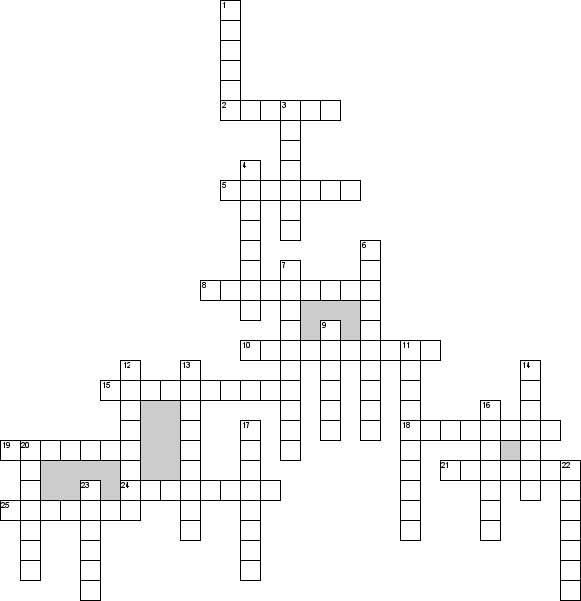 По горизонтали2. Олимпийская награда5. Зимний вид спорта, сочетающий лыжную гонку со стрельбой из винтовки8. Спортивная командная игра с мячом, цель которой — забросить руками мяч в корзину соперника10. Этот российский лыжник, олимпийский чемпион, нес флаг сборной на открытии игр в 1988, 1998 и 2002 годах, а всего участвовал в пяти олимпиадах15. Один из древнейших видов спорта, включающий в себя соревнования на различных снарядах, а также в вольных упражнениях и опорных прыжках18. Этот украинский спортсмен, выступавший за сборную СНГ на играх 1992, стал олимпийским чемпионом по фигурному катанию19. В этом югославском городе олимпийские игры прошли в 1984 году21. Этот горнолыжный курорт недалеко от Ванкувера стал одной из главных арен олимпиады 201024. Хорватская горнолыжница, завоевавшая сразу три золотые медали на одной олимпиаде (2002 г.)25. Эта россиянка завоевала золотые олимпийские медали сразу в двух видах спорта: лыжных гонках и биатлонеПо вертикали1. Так называют скоростной спуск с горы по трассе, размеченный воротами3. Эта командная игра на льду родом из Германии, напоминающая керлинг, включалась в программу белых олимпиад 1936 и 1964 годах4. Танцор на коньках6. Так называли судей и распорядителей игр в древней Греции7. Система приёмов владения ручным холодным оружием в рукопашном бою, нанесения и отражения ударов9. Командный вид спорта, в котором целью является забить мяч в ворота соперника ногами или другими частями тела (кроме рук) большее количество раз, чем команда соперника11. Так называли победителя игр в древней Греции12. Оружие, которым в совершенстве должен владеть биатлонист13. Вид спорта, в котором игроки располагаются на противоположных сторонах разделённой сеткой площадки и перекидывают волан через сетку ударами ракеток14. Немецкая биатлонистка, двукратная чемпионка олимпиады в Солт-Лейк-Сити16. Командная спортивная игра с мячом и битой17. Российская лыжница, двукратная чемпионка олимпиады в Нагано20. Биатлонист из ФРГ, олимпийский чемпион198422. Эта выдающаяся советская фигуристка завоевала золото на трех олимпиадах подряд23. Каких птиц принято выпускать на открытии олимпийских игрПредметЗаданиеФорма контроля Русский языкупр. 396 Фотографию  выполненного  задания присылать на почту  kru40@yandex.ru до 10 часов  11.04.2020 года(при отправке своих фотографий убедитесь, что вы написали свою фамилию и класс) История§13 «Разгар Смуты».ПИСЬМЕННО ответить на вопросыФотографию  выполненного  задания присылать на почту Zebra2291@yandex.ruдо 10 часов  12.04.2020 года(при отправке своих фотографий убедитесь, что вы написали свою фамилию и класс) Физическая культураРазгадать кроссвордОтветы записать в тетрадь ( можно распечатать шаблон и заполнить) и , сфотографировать и отправить учителю личным сообщением через социальную сеть «Вконтакте» https://vk.com/id18819606  или на электронную почту sv-muratova@yandex.ru, не забываем подписывать работы до 10 часов  13.04.2020 годаБиологияОбобщающий тест по теме: «Птицы»Выполнить задания в текстовом редакторе и прислать учителю на электронную почту jakunina14@yandex.ru , до 14 часов  11.04.2020 годаАнглийский языкГруппа Дворяжкиной Е.Ю.образовательный портал  «Решу ВПР» Работа №50000Выполнить работу и отправить ответы учителю на портале до 10 часов  11.04.2020 годаАнглийский языкГруппа Гапоненко И.Ф.образовательный портал  «Решу ВПР» Работа №54909Выполнить работу и отправить ответы учителю на портале до 10 часов  11.04.2020 годаНомер задания12345678910111213141516171819202122Вариант ответа 